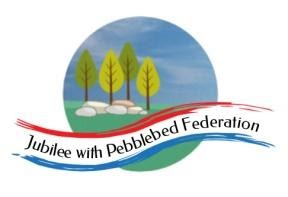 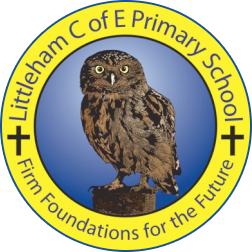 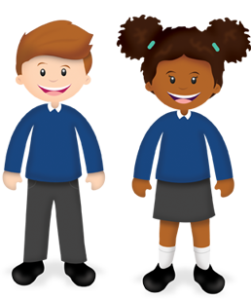 Year: 2 Wk beg: 19/10/20Lesson OneLesson TwoLesson ThreeLesson FourMondayMathshttps://classroom.thenational.academy/lessons/counting-back-in-ones-to-subtract-6gu64rEnglishhttps://classroom.thenational.academy/lessons/to-find-key-information-in-the-text-the-ice-witch-crrp4cReadingPlease use Bug Club Password supplied to access texts set by Mrs Hooper for your child.PE https://www.youtube.com/watc h?v=L_A_HjHZxfITuesdayMathshttps://classroom.thenational.academy/lessons/linking-subtraction-equations-to-problem-solving-contexts-cdjkgcEnglishhttps://classroom.thenational.academy/lessons/to-box-up-for-purpose-64vk6rReadingPlease use Bug Club Password supplied to access texts set by Mrs Hooper for your child.Geographyhttps://classroom.thenational.academy/lessons/what-are-the-landmarks-in-london-71k3ccWednesdayMathshttps://classroom.thenational.academy/lessons/recognising-the-relationship-between-addition-and-subtraction-60tp4tEnglishhttps://classroom.thenational.academy/lessons/to-identify-features-of-an-information-text-c5gkecReading Please use Bug Club Password supplied to access texts set by Mrs Hooper for your child.Sciencehttps://classroom.thenational.academy/lessons/which-material-is-best-for-different-objects-60vkarThursdayMathshttps://classroom.thenational.academy/lessons/exploring-problems-involving-addition-and-subtraction-6dh68cEnglishhttps://classroom.thenational.academy/lessons/to-write-an-information-text-part-1-cmuk4cReadingPlease use Bug Club Password supplied to access texts set by Mrs Hooper for your child.Historyhttps://classroom.thenational.academy/lessons/how-did-the-great-fire-of-london-start-6mv62rFridayMathshttps://classroom.thenational.academy/lessons/exploring-further-problems-involving-addition-and-subtraction-6cv64dEnglishhttps://classroom.thenational.academy/lessons/to-write-an-information-text-part-2-64vp6tReadingPlease use Bug Club Password supplied to access texts set by Mrs Hooper for your child.Musichttps://classroom.thenational.academy/lessons/physicalising-pulse-in-different-ways-crt62t